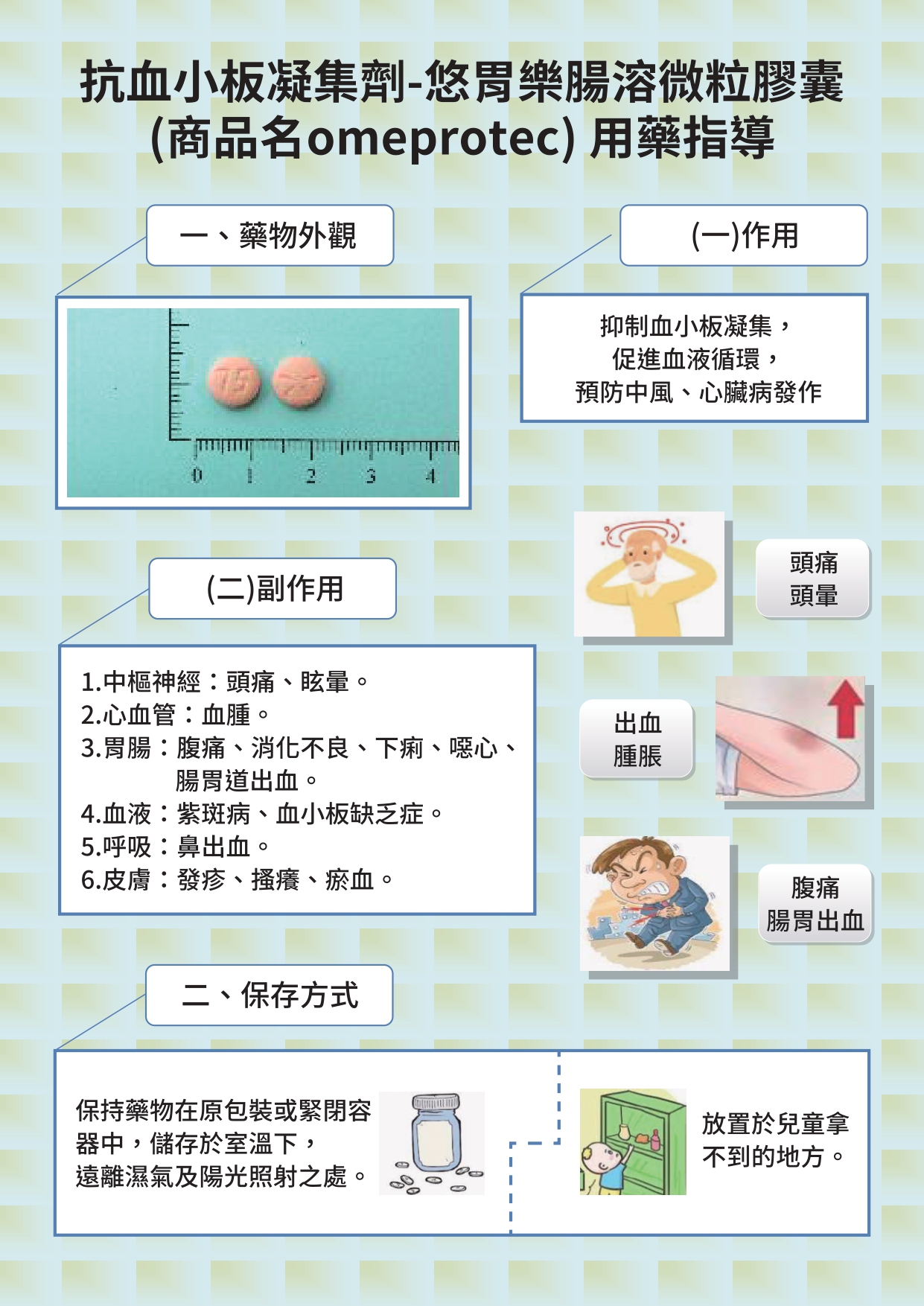 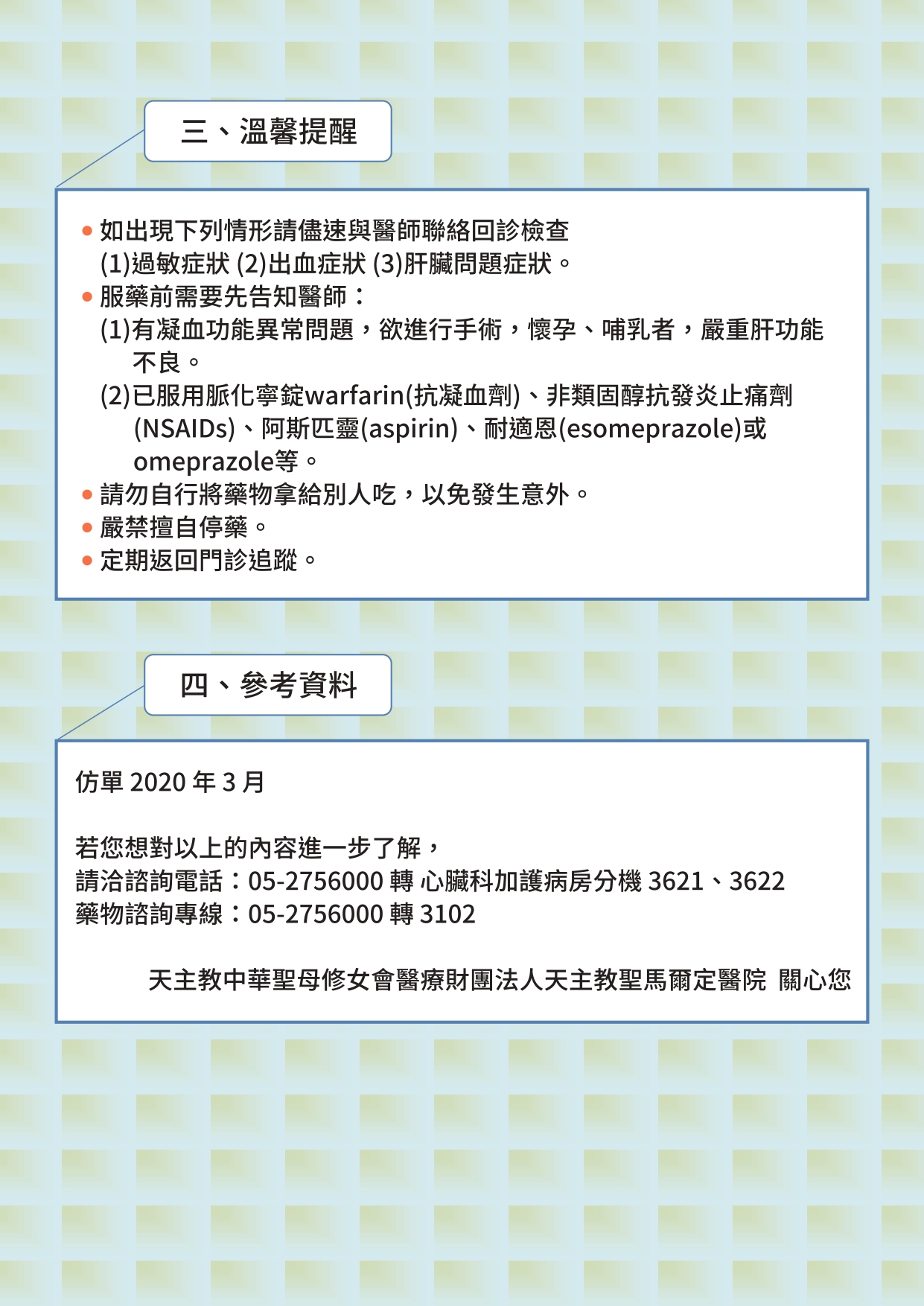 2022年5月第一版制